В соответствии с Федеральными законами от 31.07.2020 № 248-ФЗ «О государственном контроле (надзоре) и муниципальном контроле в Российской Федерации», от 06.10.2003 №131-ФЗ «Об общих принципах организации местного самоуправления в Российской Федерации»,  руководствуясь постановлением Правительства Российской Федерации от 27.10.2021 № 1844 «Об  утверждении требований к разработке, содержанию, общественному обсуждению проектов форм проверочных листов, утверждению, применению, актуализации форм проверочных листов, а также случаев обязательного применения проверочных листов», Решение №15/56-р от 13.12.2021 «Об утверждении Положения о муниципальном жилищном контроле», Уставом города Сосновоборска Красноярского края,ПОСТАНОВЛЯЮ:Утвердить форму проверочного листа (списка контрольных вопросов), применяемого при проведении контрольных (надзорных) мероприятий при осуществлении муниципального жилищного контроля на территории города Сосновоборска согласно приложению.Настоящее постановление вступает в силу после его официального опубликования в городской газете «Рабочий».Контроль за исполнением постановления возложить на заместителя Главы города по вопросам жизнеобеспечения (Д.В. Иванов).Глава города Сосновоборска                                                    		  А.С. КудрявцевПРОВЕРОЧНЫЙ ЛИСТ (список контрольных вопросов),применяемый при проведении проверок по муниципальному жилищному контролю на территории муниципального образования город СосновоборскУправление градостроительства, имущественных и земельных отношений администрации город Сосновоборска (Наименование органа муниципального контроля)1.  Вид контрольного мероприятия: ______________________________________________________________________2. Контролируемое лицо (Фамилия, имя, отчество (при наличии) гражданина или  индивидуального предпринимателя, его идентификационный номер налогоплательщика и (или) основной государственный регистрационный номер индивидуального предпринимателя, адрес регистрации гражданина или индивидуального предпринимателя, наименование юридического лица, его идентификационный номер налогоплательщика и (или) основной государственный регистрационный номер, адрес юридического лица (его филиалов, представительств,  обособленных структурных подразделений), __________________________________________________________________________________ 3. Форма проверочного листа утверждена постановлением Администрации города Сосновоборска от «___» ___________ 20__ г. №____ 4. Место проведения плановой проверки с заполнением проверочного листа и (или) используемые гражданином, юридическим лицом, индивидуальным предпринимателем  __________________________________________________________________________________ __________________________________________________________________________________5. Объект муниципального контроля___________________________________________________6. Реквизиты решения о проведении контрольного (надзорного) мероприятия: __________________________________________________________________________________                                                            (номер, дата решения о проведении мероприятия)             7. Учетный номер проверки и дата присвоения учетного номера проверки в едином реестре проверок __________________________________________________________________________                                                        (указывается учетный номер проверки и дата                                                       его присвоения в едином реестре проверок)8. Должность, фамилия и инициалы должностного лица администрации города Сосновоборска, проводящего плановую проверку и заполняющего проверочный лист __________________________________________________________________________________ __________________________________________________________________________________9. Перечень вопросов, отражающих содержание обязательных требований, ответы на которые однозначно свидетельствуют о соблюдении или несоблюдении проверяемым лицом, обязательных требований, составляющих предмет проверки:"__" _________________ 20__ г. (указывается дата заполнения       проверочного листа)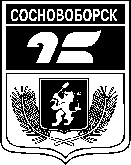 АДМИНИСТРАЦИЯ ГОРОДА СОСНОВОБОРСКАПОСТАНОВЛЕНИЕ«____»_______________ 2022 г.                                                                                        №___Об утверждении формы проверочного листа (списка контрольных вопросов), применяемого при осуществлении муниципального жилищного контроля на территории города СосновоборскаПриложениек постановлениюАдминистрацииг. Сосновоборскаот__________ № _____QR-код№
п/пВопросы, отражающие содержание обязательных требованийРеквизиты нормативных правовых актов, с указанием их структурных единиц, которыми установлены обязательные требования яОтветы на вопросыОтветы на вопросыОтветы на вопросыПримечание№
п/пВопросы, отражающие содержание обязательных требованийРеквизиты нормативных правовых актов, с указанием их структурных единиц, которыми установлены обязательные требования я данетНе применимоПримечание21Соблюдаются ли требования по содержанию придомовой территории в теплый период года?Пункт 25 постановления Правительства РФ от 03.04.2013 №29042Соблюдаются ли требования по содержанию придомовой территории в холодный период года?Пункт 24 постановления Правительства РФ от 03.04.2013 №29053Соблюдаются ли требования в области обращения с твердыми коммунальными отходами?Пункт 26(1) постановления Правительства РФ от 03.04.2013 №29064Соблюдаются ли требования по содержанию стен, фасадов многоквартирных домов?Пункт 3, 9  постановления Правительства РФ от 03.04.2013 №29075Соблюдаются ли обязательные требования по содержанию кровли многоквартирных домов?Пункт 4, 7  постановления Правительства РФ от 03.04.2013 №29086Соблюдаются ли обязательные требования по подготовке жилого фонда к сезонной эксплуатации?Пункт 2.6.1- 2.6.13 постановление Госстроя РФ 27.09.2003 №17097Соблюдаются ли требования к использованию и сохранности муниципального жилищного фонда, в том числе требований к жилым помещениям, их использованию и содержанию, использованию и содержанию общего имущества собственников помещений в многоквартирных домах, порядку осуществления перевода жилого помещения в нежилое помещение и нежилого помещения в жилое в многоквартирном доме, порядку осуществления перепланировки и (или) переустройства помещений в многоквартирном доме?Часть II Постановления Правительства РФ от 28.01.2006 №478Соблюдаются ли требования к формированию фондов капитального ремонта?Статья 170, 172 Жилищного кодекса Российской Федерации9Соблюдаются ли требования к созданию и деятельности юридических лиц, индивидуальных предпринимателей, осуществляющих управление многоквартирными домами, оказывающих услуги и (или) выполняющих работы по содержанию и ремонту общего имущества в многоквартирных домах?Статья 161 Жилищного кодекса Российской Федерации110Соблюдаются ли требования к предоставлению коммунальных услуг собственникам и пользователям помещений в многоквартирных домах и жилых домов?Постановление Правительства РФ от 06.05.2011 № 354111Соблюдаются ли правила изменения размера платы за содержание жилого помещения в случае оказания услуг и выполнения работ по управлению, содержанию и ремонту общего имущества в многоквартирном доме ненадлежащего качества и (или) с перерывами, превышающими установленную продолжительность?Постановление Правительства РФ от 13.08.2006 № 491112Соблюдаются ли правила содержания общего имущества в многоквартирном доме и правил изменения размера платы за содержание жилого помещения?Часть II постановления Правительства РФ от 13.08.2006 № 491, Часть VI постановления Правительства РФ от 06.05.2011 № 354113Соблюдаются ли правила предоставления, приостановки и ограничения предоставления коммунальных услуг пользователям помещений в многоквартирных домах и жилых домов?Часть XI постановления Правительства РФ от 06.05.2011 № 354114Соблюдаются ли требования энергетической эффективности и оснащенности помещений многоквартирных домов и жилых домов приборами учета используемых энергетических ресурсов?ст. 11 Федеральный закон "Об энергосбережении и о повышении энергетической эффективности, и о внесении изменений в отдельные законодательные акты Российской Федерации" от 23.11.2009 N 261-ФЗ115Соблюдаются ли требования к порядку размещения ресурсоснабжающими организациями, лицами, осуществляющими деятельность по управлению многоквартирными домами, информации в системе?ст. 6, 7, 8 Федерального закона от 21.07.2014 № 209-ФЗ «О государственной информационной системе жилищно-коммунального хозяйства»116Соблюдаются ли требования требований к обеспечению доступности для инвалидов помещений в многоквартирных домах?Раздел III Постановления Правительства РФ от 09.07.2016 N 649 (ред. от 10.02.2020) "О мерах по приспособлению жилых помещений и общего имущества в многоквартирном доме с учетом потребностей инвалидов"117Соблюдаются ли требования к предоставлению жилых помещений в наемных домах социального использования?ст. 91.15 Жилищного Кодекса РФ818Используется ли жилое помещение в соответствии с его назначением?ст. 17 Жилищного Кодекса РФ, пункт 10 части III приказа Минстроя РФ от 14.05.2021 №292/пр119Наниматель обеспечивает сохранность жилого помещения, не допускает выполнение в жилом помещении работ или совершение других действий, приводящих к его порче?пункт 22 части V приказа Минстроя РФ от 14.05.2021 №292/пр220Переустройство и (или) перепланировку жилого помещения в нарушение установленного порядка?Статьи 25-29 Жилищного Кодекса РФ_________________________________                     _____________             ________________________________(должность лица, заполнившего                (подпись)             (фамилия, имя, отчество (при наличии)                 проверочный лист)                                                               лица заполнившего проверочный лист)